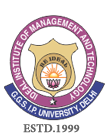 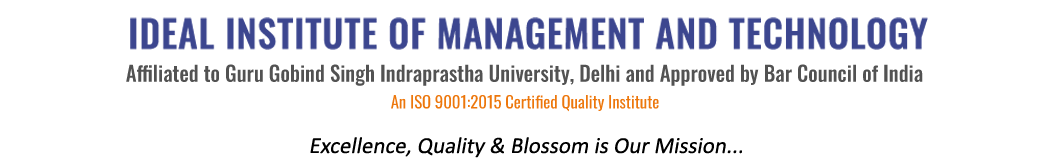       16 X, Karkardooma Institutional Area, (Near Telephone Exchange)
Delhi-110092+91 (11) 22372639, 22375961,http://idealinstitute.edu.in         Date: ______________Subject: List of students benefited by scholarship and freeships provided by the Government.With reference to criteria (5.1.1.1) under student support a list of students’ sanctioned scholarship by government has been attached herewith, is the best of our knowledge and tried to incorporate the relevant information in this document.Thanking You,							Prof. (Dr.) Anil Parkash Sharma									      DirectorS.NoNameApplication IDName of Program1PRIYANKA KUMARI2018000008BBA2RIDHI SHARMA2016000693BBA3DIKSHA2016000088BBA4PRATEEK TIWARI2016001059BBA5JASMINE SINGH2016001222BBA